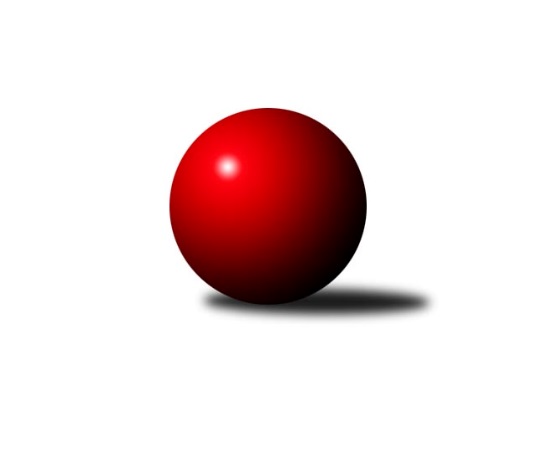 Č.22Ročník 2021/2022	13.6.2024 Jihomoravský KP1 jih 2021/2022Statistika 22. kolaTabulka družstev:		družstvo	záp	výh	rem	proh	skore	sety	průměr	body	plné	dorážka	chyby	1.	TJ Sokol Šanov B	20	15	1	4	102.5 : 57.5 	(136.0 : 104.0)	2611	31	1783	828	38.1	2.	SK Podlužan Prušánky B	20	14	2	4	109.0 : 51.0 	(151.5 : 88.5)	2632	30	1797	835	29	3.	TJ Sokol Vážany	20	12	1	7	94.0 : 66.0 	(140.0 : 100.0)	2594	25	1794	800	39.8	4.	TJ Jiskra Kyjov	20	11	1	8	86.5 : 73.5 	(127.0 : 113.0)	2510	23	1736	774	43.6	5.	KK Sokol Litenčice	20	11	0	9	86.0 : 74.0 	(121.5 : 118.5)	2533	22	1769	764	42.6	6.	TJ Lokomotiva Valtice B	20	8	2	10	74.5 : 85.5 	(108.5 : 131.5)	2496	18	1752	744	53	7.	KK Vyškov D	20	8	1	11	70.0 : 90.0 	(107.0 : 133.0)	2497	17	1752	745	45.1	8.	TJ Sokol Vracov B	20	8	0	12	74.5 : 85.5 	(108.0 : 132.0)	2521	16	1756	766	45.6	9.	TJ Sokol Mistřín C	20	7	2	11	71.0 : 89.0 	(116.5 : 123.5)	2518	16	1764	754	46.3	10.	KK Jiskra Čejkovice B	20	5	2	13	56.0 : 104.0 	(99.5 : 140.5)	2468	12	1750	717	62.2	11.	SK Baník Ratíškovice C	20	5	0	15	56.0 : 104.0 	(104.5 : 135.5)	2503	10	1743	760	50.4Tabulka doma:		družstvo	záp	výh	rem	proh	skore	sety	průměr	body	maximum	minimum	1.	TJ Jiskra Kyjov	10	10	0	0	64.0 : 16.0 	(81.5 : 38.5)	2539	20	2591	2428	2.	TJ Sokol Šanov B	10	8	1	1	52.5 : 27.5 	(73.5 : 46.5)	2652	17	2709	2558	3.	SK Podlužan Prušánky B	10	7	2	1	57.0 : 23.0 	(82.5 : 37.5)	2835	16	2950	2695	4.	TJ Sokol Vážany	10	8	0	2	55.0 : 25.0 	(77.0 : 43.0)	2576	16	2637	2499	5.	KK Sokol Litenčice	10	8	0	2	48.5 : 31.5 	(68.0 : 52.0)	2536	16	2671	2383	6.	TJ Lokomotiva Valtice B	10	6	1	3	43.5 : 36.5 	(60.5 : 59.5)	2474	13	2588	2351	7.	TJ Sokol Vracov B	10	6	0	4	46.5 : 33.5 	(57.5 : 62.5)	2586	12	2668	2525	8.	TJ Sokol Mistřín C	10	5	1	4	42.0 : 38.0 	(67.0 : 53.0)	2652	11	2768	2521	9.	KK Vyškov D	10	4	0	6	38.0 : 42.0 	(61.5 : 58.5)	2493	8	2585	2366	10.	SK Baník Ratíškovice C	10	3	0	7	29.0 : 51.0 	(51.5 : 68.5)	2454	6	2516	2400	11.	KK Jiskra Čejkovice B	10	2	1	7	24.0 : 56.0 	(48.0 : 72.0)	2429	5	2537	2321Tabulka venku:		družstvo	záp	výh	rem	proh	skore	sety	průměr	body	maximum	minimum	1.	SK Podlužan Prušánky B	10	7	0	3	52.0 : 28.0 	(69.0 : 51.0)	2610	14	2742	2514	2.	TJ Sokol Šanov B	10	7	0	3	50.0 : 30.0 	(62.5 : 57.5)	2606	14	2795	2472	3.	TJ Sokol Vážany	10	4	1	5	39.0 : 41.0 	(63.0 : 57.0)	2594	9	2849	2433	4.	KK Vyškov D	10	4	1	5	32.0 : 48.0 	(45.5 : 74.5)	2498	9	2561	2471	5.	KK Jiskra Čejkovice B	10	3	1	6	32.0 : 48.0 	(51.5 : 68.5)	2472	7	2679	2294	6.	KK Sokol Litenčice	10	3	0	7	37.5 : 42.5 	(53.5 : 66.5)	2532	6	2714	2254	7.	TJ Lokomotiva Valtice B	10	2	1	7	31.0 : 49.0 	(48.0 : 72.0)	2498	5	2654	2380	8.	TJ Sokol Mistřín C	10	2	1	7	29.0 : 51.0 	(49.5 : 70.5)	2503	5	2769	2350	9.	TJ Sokol Vracov B	10	2	0	8	28.0 : 52.0 	(50.5 : 69.5)	2514	4	2813	2389	10.	SK Baník Ratíškovice C	10	2	0	8	27.0 : 53.0 	(53.0 : 67.0)	2508	4	2704	2365	11.	TJ Jiskra Kyjov	10	1	1	8	22.5 : 57.5 	(45.5 : 74.5)	2507	3	2686	2345Tabulka podzimní části:		družstvo	záp	výh	rem	proh	skore	sety	průměr	body	doma	venku	1.	TJ Sokol Šanov B	10	7	0	3	51.5 : 28.5 	(63.5 : 56.5)	2575	14 	3 	0 	1 	4 	0 	2	2.	TJ Sokol Vážany	10	7	0	3	49.0 : 31.0 	(69.0 : 51.0)	2607	14 	4 	0 	1 	3 	0 	2	3.	SK Podlužan Prušánky B	10	6	1	3	50.5 : 29.5 	(73.5 : 46.5)	2644	13 	4 	1 	1 	2 	0 	2	4.	KK Sokol Litenčice	10	6	0	4	42.5 : 37.5 	(63.5 : 56.5)	2476	12 	5 	0 	1 	1 	0 	3	5.	TJ Jiskra Kyjov	10	5	1	4	40.5 : 39.5 	(63.5 : 56.5)	2460	11 	4 	0 	0 	1 	1 	4	6.	TJ Sokol Vracov B	10	5	0	5	41.0 : 39.0 	(57.5 : 62.5)	2533	10 	3 	0 	2 	2 	0 	3	7.	KK Jiskra Čejkovice B	10	4	2	4	39.0 : 41.0 	(59.0 : 61.0)	2485	10 	1 	1 	3 	3 	1 	1	8.	TJ Lokomotiva Valtice B	10	5	0	5	37.5 : 42.5 	(57.5 : 62.5)	2445	10 	3 	0 	2 	2 	0 	3	9.	SK Baník Ratíškovice C	10	4	0	6	34.0 : 46.0 	(51.5 : 68.5)	2527	8 	2 	0 	3 	2 	0 	3	10.	TJ Sokol Mistřín C	10	2	0	8	28.0 : 52.0 	(50.0 : 70.0)	2438	4 	2 	0 	2 	0 	0 	6	11.	KK Vyškov D	10	2	0	8	26.5 : 53.5 	(51.5 : 68.5)	2487	4 	2 	0 	4 	0 	0 	4Tabulka jarní části:		družstvo	záp	výh	rem	proh	skore	sety	průměr	body	doma	venku	1.	SK Podlužan Prušánky B	10	8	1	1	58.5 : 21.5 	(78.0 : 42.0)	2658	17 	3 	1 	0 	5 	0 	1 	2.	TJ Sokol Šanov B	10	8	1	1	51.0 : 29.0 	(72.5 : 47.5)	2660	17 	5 	1 	0 	3 	0 	1 	3.	KK Vyškov D	10	6	1	3	43.5 : 36.5 	(55.5 : 64.5)	2505	13 	2 	0 	2 	4 	1 	1 	4.	TJ Jiskra Kyjov	10	6	0	4	46.0 : 34.0 	(63.5 : 56.5)	2574	12 	6 	0 	0 	0 	0 	4 	5.	TJ Sokol Mistřín C	10	5	2	3	43.0 : 37.0 	(66.5 : 53.5)	2636	12 	3 	1 	2 	2 	1 	1 	6.	TJ Sokol Vážany	10	5	1	4	45.0 : 35.0 	(71.0 : 49.0)	2581	11 	4 	0 	1 	1 	1 	3 	7.	KK Sokol Litenčice	10	5	0	5	43.5 : 36.5 	(58.0 : 62.0)	2568	10 	3 	0 	1 	2 	0 	4 	8.	TJ Lokomotiva Valtice B	10	3	2	5	37.0 : 43.0 	(51.0 : 69.0)	2535	8 	3 	1 	1 	0 	1 	4 	9.	TJ Sokol Vracov B	10	3	0	7	33.5 : 46.5 	(50.5 : 69.5)	2509	6 	3 	0 	2 	0 	0 	5 	10.	SK Baník Ratíškovice C	10	1	0	9	22.0 : 58.0 	(53.0 : 67.0)	2454	2 	1 	0 	4 	0 	0 	5 	11.	KK Jiskra Čejkovice B	10	1	0	9	17.0 : 63.0 	(40.5 : 79.5)	2423	2 	1 	0 	4 	0 	0 	5 Zisk bodů pro družstvo:		jméno hráče	družstvo	body	zápasy	v %	dílčí body	sety	v %	1.	Josef Kamenišťák 	TJ Sokol Vážany 	18	/	20	(90%)	31.5	/	40	(79%)	2.	Petr Kesjár 	TJ Sokol Šanov B 	17	/	19	(89%)	25	/	38	(66%)	3.	Sára Zálešáková 	SK Podlužan Prušánky B 	16	/	19	(84%)	30.5	/	38	(80%)	4.	Roman Blažek 	KK Sokol Litenčice 	15	/	19	(79%)	29	/	38	(76%)	5.	Antonín Svozil ml.	TJ Jiskra Kyjov 	15	/	20	(75%)	25.5	/	40	(64%)	6.	Antonín Svozil st.	TJ Jiskra Kyjov 	14.5	/	20	(73%)	28.5	/	40	(71%)	7.	Martin Bílek 	TJ Sokol Vracov B 	13.5	/	19	(71%)	24	/	38	(63%)	8.	Jiří Formánek 	KK Vyškov D 	12.5	/	18	(69%)	22.5	/	36	(63%)	9.	Monika Zapletalová 	KK Sokol Litenčice 	12	/	15	(80%)	19	/	30	(63%)	10.	Ladislav Kacetl 	TJ Sokol Šanov B 	12	/	18	(67%)	20.5	/	36	(57%)	11.	Petr Sedláček 	TJ Sokol Vážany 	12	/	20	(60%)	26.5	/	40	(66%)	12.	Aleš Procházka 	TJ Sokol Šanov B 	12	/	20	(60%)	24.5	/	40	(61%)	13.	Michal Pálka 	SK Podlužan Prušánky B 	11.5	/	17	(68%)	22	/	34	(65%)	14.	Vítězslav Nejedlík 	TJ Sokol Vracov B 	11	/	16	(69%)	17	/	32	(53%)	15.	Jakub Svoboda 	KK Jiskra Čejkovice B 	11	/	17	(65%)	24	/	34	(71%)	16.	Milan Kochaníček 	KK Sokol Litenčice 	11	/	17	(65%)	22	/	34	(65%)	17.	Stanislav Kočí 	TJ Sokol Vracov B 	11	/	18	(61%)	18.5	/	36	(51%)	18.	Roman Krůza 	TJ Lokomotiva Valtice B 	11	/	20	(55%)	19	/	40	(48%)	19.	Eduard Jung 	TJ Lokomotiva Valtice B 	11	/	20	(55%)	18.5	/	40	(46%)	20.	Štěpánka Vytisková 	SK Podlužan Prušánky B 	10.5	/	13	(81%)	21	/	26	(81%)	21.	Vladislav Kozák 	TJ Sokol Mistřín C 	10	/	14	(71%)	18	/	28	(64%)	22.	Michal Šimek 	SK Podlužan Prušánky B 	10	/	16	(63%)	20	/	32	(63%)	23.	Dagmar Opluštilová 	SK Baník Ratíškovice C 	10	/	17	(59%)	17	/	34	(50%)	24.	Vladimír Stávek 	KK Jiskra Čejkovice B 	10	/	18	(56%)	17.5	/	36	(49%)	25.	Marie Kobylková 	SK Baník Ratíškovice C 	10	/	19	(53%)	19.5	/	38	(51%)	26.	Martin Šubrt 	TJ Jiskra Kyjov 	9.5	/	15	(63%)	16.5	/	30	(55%)	27.	Roman Mlynarik 	TJ Lokomotiva Valtice B 	9	/	10	(90%)	14	/	20	(70%)	28.	Josef Vařák 	TJ Lokomotiva Valtice B 	9	/	13	(69%)	17	/	26	(65%)	29.	Michal Stieranka 	TJ Sokol Šanov B 	9	/	13	(69%)	14.5	/	26	(56%)	30.	Petr Malý 	TJ Sokol Vážany 	9	/	15	(60%)	17.5	/	30	(58%)	31.	Vladimír Crhonek 	KK Vyškov D 	9	/	18	(50%)	19.5	/	36	(54%)	32.	Pavel Dolinajec 	KK Jiskra Čejkovice B 	9	/	19	(47%)	17	/	38	(45%)	33.	Jaroslav Klimentík 	TJ Sokol Šanov B 	8.5	/	16	(53%)	19	/	32	(59%)	34.	Lenka Štěrbová 	KK Sokol Litenčice 	8.5	/	16	(53%)	15.5	/	32	(48%)	35.	Vladimír Čech 	TJ Lokomotiva Valtice B 	8	/	12	(67%)	16.5	/	24	(69%)	36.	Radim Kroupa 	TJ Sokol Vážany 	8	/	14	(57%)	19.5	/	28	(70%)	37.	Jana Mačudová 	SK Baník Ratíškovice C 	8	/	14	(57%)	13.5	/	28	(48%)	38.	Jozef Kamenišťák 	TJ Sokol Vážany 	8	/	20	(40%)	18	/	40	(45%)	39.	Jaroslav Polášek 	TJ Sokol Mistřín C 	7	/	9	(78%)	13	/	18	(72%)	40.	Michal Teraz 	SK Podlužan Prušánky B 	7	/	10	(70%)	12.5	/	20	(63%)	41.	Luděk Zapletal 	KK Sokol Litenčice 	7	/	11	(64%)	12	/	22	(55%)	42.	Marta Beranová 	SK Baník Ratíškovice C 	7	/	12	(58%)	19	/	24	(79%)	43.	Jaroslav Konečný 	TJ Sokol Vracov B 	7	/	17	(41%)	14	/	34	(41%)	44.	Jiří Špaček 	TJ Jiskra Kyjov 	7	/	19	(37%)	19	/	38	(50%)	45.	Radek Loubal 	TJ Sokol Vážany 	7	/	19	(37%)	16	/	38	(42%)	46.	Tomáš Mrkávek 	KK Jiskra Čejkovice B 	7	/	19	(37%)	15.5	/	38	(41%)	47.	Josef Michálek 	KK Vyškov D 	7	/	19	(37%)	15	/	38	(39%)	48.	Radek Jurčík 	TJ Jiskra Kyjov 	6.5	/	12	(54%)	11.5	/	24	(48%)	49.	David Vávra 	KK Sokol Litenčice 	6.5	/	17	(38%)	14	/	34	(41%)	50.	Luděk Svozil 	TJ Sokol Mistřín C 	6	/	10	(60%)	12.5	/	20	(63%)	51.	Pavel Flamík 	SK Podlužan Prušánky B 	6	/	14	(43%)	14.5	/	28	(52%)	52.	Ludvík Kuhn 	TJ Jiskra Kyjov 	6	/	15	(40%)	9	/	30	(30%)	53.	Michaela Varmužová 	TJ Sokol Mistřín C 	5	/	8	(63%)	11	/	16	(69%)	54.	Dennis Urc 	TJ Sokol Mistřín C 	5	/	12	(42%)	12	/	24	(50%)	55.	Roman Klvaň 	TJ Jiskra Kyjov 	5	/	14	(36%)	15	/	28	(54%)	56.	Martin Pechal 	TJ Sokol Vracov B 	5	/	14	(36%)	9.5	/	28	(34%)	57.	Jan Beneš 	TJ Lokomotiva Valtice B 	5	/	17	(29%)	10.5	/	34	(31%)	58.	Miroslav Poledník 	KK Vyškov D 	4.5	/	11	(41%)	8	/	22	(36%)	59.	Robert Gecs 	TJ Lokomotiva Valtice B 	4.5	/	17	(26%)	9	/	34	(26%)	60.	Jana Kurialová 	KK Vyškov D 	4	/	5	(80%)	7	/	10	(70%)	61.	Radim Holešinský 	TJ Sokol Mistřín C 	4	/	7	(57%)	7	/	14	(50%)	62.	Drahomír Urc 	TJ Sokol Mistřín C 	4	/	8	(50%)	10	/	16	(63%)	63.	Jan Kovář 	TJ Sokol Vážany 	4	/	8	(50%)	8	/	16	(50%)	64.	Miroslav Bahula 	TJ Sokol Vracov B 	4	/	9	(44%)	8	/	18	(44%)	65.	Milan Ryšánek 	KK Vyškov D 	4	/	12	(33%)	12.5	/	24	(52%)	66.	Jan Donneberger 	KK Vyškov D 	4	/	13	(31%)	9	/	26	(35%)	67.	Pavel Měsíček 	TJ Sokol Mistřín C 	4	/	14	(29%)	10	/	28	(36%)	68.	Pavel Petrů 	TJ Sokol Šanov B 	3	/	4	(75%)	7	/	8	(88%)	69.	Adam Pavel Špaček 	TJ Sokol Mistřín C 	3	/	7	(43%)	7	/	14	(50%)	70.	František Hél 	TJ Sokol Šanov B 	3	/	9	(33%)	9	/	18	(50%)	71.	Antonín Zýbal 	SK Baník Ratíškovice C 	3	/	12	(25%)	9	/	24	(38%)	72.	Jakub Mecl 	SK Baník Ratíškovice C 	3	/	12	(25%)	9	/	24	(38%)	73.	Petr Khol 	TJ Sokol Mistřín C 	3	/	12	(25%)	8	/	24	(33%)	74.	Martina Pechalová 	TJ Sokol Vracov B 	3	/	15	(20%)	8	/	30	(27%)	75.	Josef Smažinka 	KK Sokol Litenčice 	2.5	/	10	(25%)	5	/	20	(25%)	76.	Filip Benada 	SK Podlužan Prušánky B 	2	/	2	(100%)	3	/	4	(75%)	77.	Milana Alánová 	KK Vyškov D 	2	/	3	(67%)	4	/	6	(67%)	78.	Dušan Zahradník 	TJ Sokol Vážany 	2	/	3	(67%)	3	/	6	(50%)	79.	Martina Nejedlíková 	TJ Sokol Vracov B 	2	/	4	(50%)	4.5	/	8	(56%)	80.	Ivana Blechová 	TJ Sokol Šanov B 	2	/	4	(50%)	2.5	/	8	(31%)	81.	Jiří Novotný 	SK Podlužan Prušánky B 	2	/	5	(40%)	3	/	10	(30%)	82.	Alena Kristová 	SK Podlužan Prušánky B 	2	/	9	(22%)	5	/	18	(28%)	83.	Radoslav Holomáč 	KK Jiskra Čejkovice B 	2	/	11	(18%)	6	/	22	(27%)	84.	Jiří Fojtík 	KK Jiskra Čejkovice B 	2	/	12	(17%)	5	/	24	(21%)	85.	Michal Hlinecký 	KK Jiskra Čejkovice B 	2	/	13	(15%)	9.5	/	26	(37%)	86.	Jan Žurman 	KK Sokol Litenčice 	1.5	/	10	(15%)	4	/	20	(20%)	87.	Kristýna Blechová 	TJ Sokol Šanov B 	1	/	1	(100%)	2	/	2	(100%)	88.	Jan Vejmola 	KK Vyškov D 	1	/	1	(100%)	2	/	2	(100%)	89.	Aleš Zálešák 	SK Podlužan Prušánky B 	1	/	1	(100%)	2	/	2	(100%)	90.	Petr Bakaj ml.	TJ Sokol Šanov B 	1	/	1	(100%)	1	/	2	(50%)	91.	Vendula Štrajtová 	KK Vyškov D 	1	/	1	(100%)	1	/	2	(50%)	92.	Jakub Toman 	SK Podlužan Prušánky B 	1	/	1	(100%)	1	/	2	(50%)	93.	Marta Volfová 	TJ Sokol Šanov B 	1	/	2	(50%)	3	/	4	(75%)	94.	Zdeněk Klečka 	SK Podlužan Prušánky B 	1	/	2	(50%)	3	/	4	(75%)	95.	Ondřej Repík 	TJ Sokol Vracov B 	1	/	2	(50%)	2	/	4	(50%)	96.	Radek Vrška 	TJ Sokol Šanov B 	1	/	2	(50%)	2	/	4	(50%)	97.	Zdeněk Hosaja 	SK Podlužan Prušánky B 	1	/	2	(50%)	2	/	4	(50%)	98.	Jindřich Burďák 	TJ Jiskra Kyjov 	1	/	2	(50%)	2	/	4	(50%)	99.	Zdeněk Sedláček 	TJ Sokol Mistřín C 	1	/	2	(50%)	1	/	4	(25%)	100.	František Jelínek 	KK Vyškov D 	1	/	2	(50%)	1	/	4	(25%)	101.	Kristýna Košuličová 	SK Baník Ratíškovice C 	1	/	3	(33%)	2	/	6	(33%)	102.	Pavel Pěček 	TJ Sokol Mistřín C 	1	/	4	(25%)	3	/	8	(38%)	103.	Ludvík Vašulka 	TJ Sokol Mistřín C 	1	/	4	(25%)	1	/	8	(13%)	104.	Zdeněk Burian 	KK Jiskra Čejkovice B 	1	/	5	(20%)	2	/	10	(20%)	105.	Petr Snídal 	KK Vyškov D 	1	/	6	(17%)	2.5	/	12	(21%)	106.	Karel Mecl 	SK Baník Ratíškovice C 	1	/	6	(17%)	2	/	12	(17%)	107.	Marcel Šebek 	SK Baník Ratíškovice C 	1	/	7	(14%)	5	/	14	(36%)	108.	Jan Klimentík 	TJ Sokol Šanov B 	1	/	7	(14%)	4	/	14	(29%)	109.	Jarmila Bábíčková 	SK Baník Ratíškovice C 	1	/	11	(9%)	6.5	/	22	(30%)	110.	Martina Kapustová 	TJ Lokomotiva Valtice B 	0	/	1	(0%)	1	/	2	(50%)	111.	Darina Kubíčková 	KK Vyškov D 	0	/	1	(0%)	1	/	2	(50%)	112.	Jaroslav Šindelář 	TJ Sokol Šanov B 	0	/	1	(0%)	1	/	2	(50%)	113.	Kateřina Bařinová 	TJ Sokol Mistřín C 	0	/	1	(0%)	1	/	2	(50%)	114.	Michal Šmýd 	TJ Sokol Vracov B 	0	/	1	(0%)	0.5	/	2	(25%)	115.	Jan Goliáš 	TJ Sokol Vracov B 	0	/	1	(0%)	0	/	2	(0%)	116.	Tomáš Šerák 	SK Podlužan Prušánky B 	0	/	1	(0%)	0	/	2	(0%)	117.	Pavel Martinek 	TJ Sokol Šanov B 	0	/	1	(0%)	0	/	2	(0%)	118.	Dušan Urubek 	TJ Sokol Mistřín C 	0	/	1	(0%)	0	/	2	(0%)	119.	Lubomír Kyselka 	TJ Sokol Mistřín C 	0	/	1	(0%)	0	/	2	(0%)	120.	Roman Kouřil 	KK Vyškov D 	0	/	1	(0%)	0	/	2	(0%)	121.	Eva Paulíčková 	TJ Jiskra Kyjov 	0	/	1	(0%)	0	/	2	(0%)	122.	Jakub Vančík 	TJ Jiskra Kyjov 	0	/	1	(0%)	0	/	2	(0%)	123.	Zbyněk Škoda 	TJ Lokomotiva Valtice B 	0	/	2	(0%)	1	/	4	(25%)	124.	Radek Břečka 	TJ Sokol Vracov B 	0	/	3	(0%)	1	/	6	(17%)	125.	Josef Smažinka 	KK Sokol Litenčice 	0	/	4	(0%)	1	/	8	(13%)	126.	Božena Vajdová 	TJ Lokomotiva Valtice B 	0	/	5	(0%)	0	/	10	(0%)	127.	Hana Majzlíková 	KK Jiskra Čejkovice B 	0	/	6	(0%)	3	/	12	(25%)Průměry na kuželnách:		kuželna	průměr	plné	dorážka	chyby	výkon na hráče	1.	Prušánky, 1-4	2776	1881	894	36.1	(462.8)	2.	TJ Sokol Mistřín, 1-4	2640	1830	810	42.8	(440.1)	3.	Šanov, 1-4	2618	1806	812	41.1	(436.4)	4.	TJ Sokol Vracov, 1-6	2576	1781	795	43.0	(429.4)	5.	KK Vyškov, 1-4	2500	1739	760	44.8	(416.8)	6.	Litenčice, 1-2	2495	1728	767	42.7	(415.9)	7.	Kyjov, 1-2	2488	1736	752	43.0	(414.8)	8.	Ratíškovice, 1-4	2483	1735	748	47.3	(413.9)	9.	KK Jiskra Čejkovice, 1-2	2472	1731	741	58.4	(412.1)	10.	TJ Lokomotiva Valtice, 1-4	2460	1723	736	55.4	(410.0)Nejlepší výkony na kuželnách:Prušánky, 1-4SK Podlužan Prušánky B	2950	21. kolo	Josef Kamenišťák 	TJ Sokol Vážany	527	5. koloSK Podlužan Prušánky B	2910	14. kolo	Štěpánka Vytisková 	SK Podlužan Prušánky B	521	21. koloSK Podlužan Prušánky B	2910	11. kolo	Štěpánka Vytisková 	SK Podlužan Prušánky B	520	14. koloSK Podlužan Prušánky B	2853	5. kolo	Michal Pálka 	SK Podlužan Prušánky B	516	21. koloTJ Sokol Vážany	2849	5. kolo	Roman Krůza 	TJ Lokomotiva Valtice B	513	14. koloSK Podlužan Prušánky B	2833	12. kolo	Pavel Flamík 	SK Podlužan Prušánky B	510	5. koloSK Podlužan Prušánky B	2818	19. kolo	Zdeněk Klečka 	SK Podlužan Prušánky B	506	5. koloTJ Sokol Vracov B	2813	7. kolo	Michal Šimek 	SK Podlužan Prušánky B	505	14. koloSK Podlužan Prušánky B	2797	7. kolo	Jaroslav Polášek 	TJ Sokol Mistřín C	503	19. koloTJ Sokol Mistřín C	2769	19. kolo	Sára Zálešáková 	SK Podlužan Prušánky B	502	21. koloTJ Sokol Mistřín, 1-4TJ Sokol Šanov B	2795	14. kolo	Vladislav Kozák 	TJ Sokol Mistřín C	502	18. koloTJ Sokol Mistřín C	2768	16. kolo	Vladislav Kozák 	TJ Sokol Mistřín C	499	20. koloTJ Sokol Mistřín C	2747	18. kolo	Vladislav Kozák 	TJ Sokol Mistřín C	491	16. koloTJ Sokol Mistřín C	2707	20. kolo	Vítězslav Nejedlík 	TJ Sokol Vracov B	490	22. koloTJ Sokol Vážany	2697	20. kolo	Petr Khol 	TJ Sokol Mistřín C	487	2. koloTJ Sokol Mistřín C	2690	22. kolo	Luděk Svozil 	TJ Sokol Mistřín C	484	18. koloSK Podlužan Prušánky B	2662	8. kolo	Michaela Varmužová 	TJ Sokol Mistřín C	482	6. koloTJ Jiskra Kyjov	2660	16. kolo	Aleš Procházka 	TJ Sokol Šanov B	481	14. koloTJ Lokomotiva Valtice B	2654	18. kolo	Monika Zapletalová 	KK Sokol Litenčice	480	12. koloKK Sokol Litenčice	2650	12. kolo	Michal Stieranka 	TJ Sokol Šanov B	478	14. koloŠanov, 1-4TJ Sokol Šanov B	2709	3. kolo	Petr Kesjár 	TJ Sokol Šanov B	530	20. koloTJ Sokol Šanov B	2708	20. kolo	Marie Kobylková 	SK Baník Ratíškovice C	502	6. koloTJ Sokol Šanov B	2707	18. kolo	Vítězslav Nejedlík 	TJ Sokol Vracov B	481	13. koloTJ Sokol Šanov B	2701	10. kolo	Petr Kesjár 	TJ Sokol Šanov B	478	22. koloTJ Sokol Vážany	2682	22. kolo	Aleš Procházka 	TJ Sokol Šanov B	477	18. koloTJ Sokol Šanov B	2680	22. kolo	Petr Sedláček 	TJ Sokol Vážany	476	22. koloTJ Sokol Šanov B	2672	16. kolo	Petr Kesjár 	TJ Sokol Šanov B	473	3. koloSK Podlužan Prušánky B	2663	10. kolo	Dagmar Opluštilová 	SK Baník Ratíškovice C	473	6. koloKK Sokol Litenčice	2656	16. kolo	Antonín Svozil ml.	TJ Jiskra Kyjov	471	18. koloTJ Sokol Šanov B	2633	13. kolo	Jaroslav Klimentík 	TJ Sokol Šanov B	468	6. koloTJ Sokol Vracov, 1-6SK Podlužan Prušánky B	2742	18. kolo	Michal Pálka 	SK Podlužan Prušánky B	508	18. koloTJ Sokol Vracov B	2668	8. kolo	Jaroslav Konečný 	TJ Sokol Vracov B	482	8. koloTJ Sokol Šanov B	2632	2. kolo	Vítězslav Nejedlík 	TJ Sokol Vracov B	480	8. koloTJ Jiskra Kyjov	2629	4. kolo	Martin Bílek 	TJ Sokol Vracov B	477	12. koloTJ Sokol Vracov B	2615	6. kolo	Martin Bílek 	TJ Sokol Vracov B	477	8. koloTJ Sokol Vracov B	2612	11. kolo	Martin Bílek 	TJ Sokol Vracov B	476	11. koloTJ Sokol Vracov B	2603	14. kolo	Roman Blažek 	KK Sokol Litenčice	476	21. koloTJ Sokol Vracov B	2587	4. kolo	Michal Teraz 	SK Podlužan Prušánky B	469	18. koloTJ Sokol Vracov B	2580	21. kolo	Stanislav Kočí 	TJ Sokol Vracov B	468	16. koloSK Baník Ratíškovice C	2576	14. kolo	Vítězslav Nejedlík 	TJ Sokol Vracov B	467	11. koloKK Vyškov, 1-4TJ Sokol Vážany	2637	9. kolo	Dagmar Opluštilová 	SK Baník Ratíškovice C	489	9. koloTJ Sokol Vážany	2621	19. kolo	Petr Kesjár 	TJ Sokol Šanov B	486	19. koloTJ Sokol Vážany	2611	2. kolo	Josef Kamenišťák 	TJ Sokol Vážany	482	12. koloTJ Sokol Vážany	2592	12. kolo	Petr Malý 	TJ Sokol Vážany	473	9. koloTJ Sokol Vážany	2589	4. kolo	Petr Sedláček 	TJ Sokol Vážany	471	19. koloSK Podlužan Prušánky B	2586	13. kolo	Josef Kamenišťák 	TJ Sokol Vážany	468	11. koloKK Vyškov D	2585	21. kolo	Josef Kamenišťák 	TJ Sokol Vážany	466	19. koloTJ Sokol Šanov B	2578	11. kolo	Josef Kamenišťák 	TJ Sokol Vážany	466	16. koloTJ Sokol Vážany	2576	16. kolo	Josef Kamenišťák 	TJ Sokol Vážany	466	9. koloKK Vyškov D	2575	17. kolo	Petr Malý 	TJ Sokol Vážany	466	3. koloLitenčice, 1-2KK Sokol Litenčice	2671	22. kolo	Roman Blažek 	KK Sokol Litenčice	490	15. koloKK Sokol Litenčice	2600	17. kolo	David Vávra 	KK Sokol Litenčice	475	22. koloKK Sokol Litenčice	2584	5. kolo	Roman Blažek 	KK Sokol Litenčice	472	17. koloKK Sokol Litenčice	2571	9. kolo	Milan Kochaníček 	KK Sokol Litenčice	471	1. koloTJ Sokol Vážany	2564	17. kolo	Štěpánka Vytisková 	SK Podlužan Prušánky B	471	15. koloSK Podlužan Prušánky B	2554	15. kolo	Monika Zapletalová 	KK Sokol Litenčice	469	9. koloKK Sokol Litenčice	2542	15. kolo	Roman Blažek 	KK Sokol Litenčice	468	7. koloKK Sokol Litenčice	2526	7. kolo	Josef Kamenišťák 	TJ Sokol Vážany	467	17. koloKK Sokol Litenčice	2507	13. kolo	Roman Blažek 	KK Sokol Litenčice	461	22. koloKK Sokol Litenčice	2506	1. kolo	Petr Malý 	TJ Sokol Vážany	461	17. koloKyjov, 1-2TJ Jiskra Kyjov	2591	22. kolo	Antonín Svozil st.	TJ Jiskra Kyjov	485	7. koloTJ Jiskra Kyjov	2589	1. kolo	Antonín Svozil st.	TJ Jiskra Kyjov	478	1. koloTJ Jiskra Kyjov	2585	7. kolo	Antonín Svozil ml.	TJ Jiskra Kyjov	470	1. koloTJ Jiskra Kyjov	2558	10. kolo	Martin Šubrt 	TJ Jiskra Kyjov	470	19. koloTJ Jiskra Kyjov	2555	19. kolo	Antonín Svozil ml.	TJ Jiskra Kyjov	458	5. koloTJ Jiskra Kyjov	2555	5. kolo	Antonín Svozil st.	TJ Jiskra Kyjov	457	19. koloSK Podlužan Prušánky B	2548	1. kolo	Ladislav Kacetl 	TJ Sokol Šanov B	455	7. koloTJ Jiskra Kyjov	2539	17. kolo	Antonín Svozil ml.	TJ Jiskra Kyjov	454	17. koloTJ Sokol Šanov B	2527	7. kolo	Antonín Svozil ml.	TJ Jiskra Kyjov	454	20. koloTJ Jiskra Kyjov	2511	15. kolo	Antonín Svozil st.	TJ Jiskra Kyjov	453	17. koloRatíškovice, 1-4SK Podlužan Prušánky B	2639	22. kolo	Martin Bílek 	TJ Sokol Vracov B	482	3. koloTJ Sokol Mistřín C	2615	15. kolo	Vladimír Čech 	TJ Lokomotiva Valtice B	479	10. koloTJ Sokol Šanov B	2577	17. kolo	Štěpánka Vytisková 	SK Podlužan Prušánky B	479	22. koloKK Jiskra Čejkovice B	2535	5. kolo	Pavel Dolinajec 	KK Jiskra Čejkovice B	466	5. koloTJ Sokol Vážany	2525	1. kolo	Radim Holešinský 	TJ Sokol Mistřín C	463	15. koloSK Baník Ratíškovice C	2516	22. kolo	Jaroslav Polášek 	TJ Sokol Mistřín C	460	15. koloSK Baník Ratíškovice C	2508	18. kolo	Pavel Petrů 	TJ Sokol Šanov B	458	17. koloSK Baník Ratíškovice C	2501	3. kolo	Jana Mačudová 	SK Baník Ratíškovice C	456	1. koloKK Vyškov D	2471	20. kolo	Roman Blažek 	KK Sokol Litenčice	455	18. koloSK Baník Ratíškovice C	2461	1. kolo	Michal Teraz 	SK Podlužan Prušánky B	455	22. koloKK Jiskra Čejkovice, 1-2KK Sokol Litenčice	2714	14. kolo	Roman Blažek 	KK Sokol Litenčice	495	14. koloTJ Sokol Šanov B	2634	4. kolo	David Vávra 	KK Sokol Litenčice	471	14. koloTJ Sokol Mistřín C	2598	13. kolo	Jakub Svoboda 	KK Jiskra Čejkovice B	463	20. koloSK Podlužan Prušánky B	2585	20. kolo	Drahomír Urc 	TJ Sokol Mistřín C	463	13. koloKK Jiskra Čejkovice B	2537	20. kolo	Michal Pálka 	SK Podlužan Prušánky B	460	20. koloKK Jiskra Čejkovice B	2517	4. kolo	Aleš Procházka 	TJ Sokol Šanov B	460	4. koloTJ Sokol Vážany	2503	10. kolo	Petr Kesjár 	TJ Sokol Šanov B	458	4. koloKK Vyškov D	2493	18. kolo	Vladislav Kozák 	TJ Sokol Mistřín C	458	13. koloKK Jiskra Čejkovice B	2468	13. kolo	Jaroslav Klimentík 	TJ Sokol Šanov B	455	4. koloKK Jiskra Čejkovice B	2445	14. kolo	Vladimír Stávek 	KK Jiskra Čejkovice B	455	13. koloTJ Lokomotiva Valtice, 1-4TJ Lokomotiva Valtice B	2588	17. kolo	Josef Vařák 	TJ Lokomotiva Valtice B	498	17. koloSK Podlužan Prušánky B	2546	3. kolo	Vladimír Čech 	TJ Lokomotiva Valtice B	481	11. koloTJ Sokol Vážany	2544	15. kolo	Josef Vařák 	TJ Lokomotiva Valtice B	472	21. koloTJ Sokol Šanov B	2542	9. kolo	Vladimír Čech 	TJ Lokomotiva Valtice B	469	2. koloTJ Lokomotiva Valtice B	2536	21. kolo	Antonín Svozil ml.	TJ Jiskra Kyjov	468	11. koloTJ Lokomotiva Valtice B	2535	11. kolo	Zdeněk Hosaja 	SK Podlužan Prušánky B	463	3. koloSK Baník Ratíškovice C	2515	21. kolo	Petr Malý 	TJ Sokol Vážany	462	15. koloTJ Lokomotiva Valtice B	2510	7. kolo	Radim Kroupa 	TJ Sokol Vážany	459	15. koloTJ Lokomotiva Valtice B	2498	15. kolo	Aleš Procházka 	TJ Sokol Šanov B	458	9. koloTJ Lokomotiva Valtice B	2484	19. kolo	Roman Mlynarik 	TJ Lokomotiva Valtice B	455	17. koloČetnost výsledků:	8.0 : 0.0	4x	7.5 : 0.5	3x	7.0 : 1.0	12x	6.5 : 1.5	1x	6.0 : 2.0	18x	5.5 : 2.5	3x	5.0 : 3.0	25x	4.5 : 3.5	1x	4.0 : 4.0	6x	3.0 : 5.0	15x	2.0 : 6.0	12x	1.0 : 7.0	8x	0.0 : 8.0	2x